Peer Feedback Argument Frame: Stuffed with PizzaQuestion:           Tito ate ¼ of a cheese pizza, 3/8 of a pepperoni pizza, and ½ of a mushroom pizza. Louis ate 5/8 of a cheese pizza and ½ of a mushroom pizza.  All the pizzas were the same size. Tito says he ate more pizza because Louis did not eat any pepperoni pizza, and Louis says they each at the same amount of pizza. Do you agree with either student? Why or why not? Explain your reasoning. 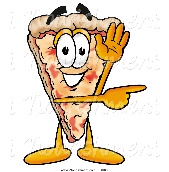 Question:           Tito ate ¼ of a cheese pizza, 3/8 of a pepperoni pizza, and ½ of a mushroom pizza. Louis ate 5/8 of a cheese pizza and ½ of a mushroom pizza.  All the pizzas were the same size. Tito says he ate more pizza because Louis did not eat any pepperoni pizza, and Louis says they each at the same amount of pizza. Do you agree with either student? Why or why not? Explain your reasoning. Mathematical Principle or Vocabulary: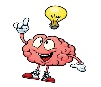 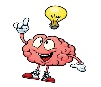 Claim: Claim: Claim: Evidence: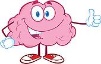 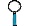 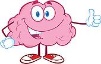 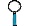 Reasoning: 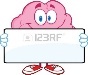 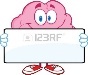 Reasoning: 